RETAS												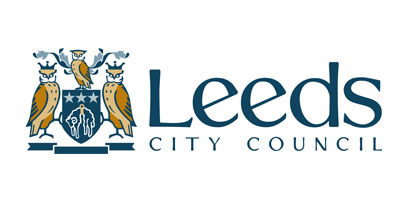 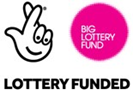 ,				Leeds, LS8 4HS  Adult Learning Timetable 

Please bring proof of benefits or ID	      TEL: 0113 380 5630/07967963219MondayTuesdayWednesdayThursdayFridayESOL Entry 3  9.30am – 12.00pmESOL Entry 3 9.30am – 12.00pmESOL Entry 3 9.30-11.30pmESOL Entry 1 10.00-12.30EXTRA class Feeling@home in (Level1&2)Starts Wed 30 Jan5 weeksESOL Entry 3  9.30am – 12.00pmEntry ESOL 9.30am – 12.00pmEntry 1  (A)10.00-12.30Social conversation10.00-12.00EXTRA class Feeling@home in (Level1&2)Starts Wed 30 Jan5 weeksEntry ESOL 9.30am – 12.00pmEntry ESOL 9.30am – 12.00pmEntry 1  (A)10.00-12.30Social conversation10.00-12.00EXTRA class Feeling@home in (Level1&2)Starts Wed 30 Jan5 weeksEntry ESOL 9.30am – 12.00pmEntry ESOL 9.30am – 12.00pmEntry 310.00-12.30Social conversation10.00-12.00EXTRA class Feeling@home in (Level1&2)Starts Wed 30 Jan5 weeksESOL Pre Entry1.00pm – 3.30pmESOL Entry 212.45pm – 3.00pmESOL Pre Entry 1.00pm – 3.30pmESOL Entry 1 1.00-3.30ESOL Pre Entry 1.00-3.001.00-3.30 Entry 1  ESOL Pre Entry1.00pm – 3.30pmESOL Entry 212.45pm – 3.00pmESOL Entry 2 
12.45pm – 3.00pmESOL Entry 1 1.00-3.30ESOL Pre Entry 1.00-3.001.00-3.30 Entry 1  ESOL Pre Entry1.00pm – 3.30pmESOL Entry 212.45pm – 3.00pmESOL Entry 2 
12.45pm – 3.00pmSocial conversation12.30-2.30